DOSSIER DE CANDIDATURE – GEOWORLD AWARDS 2018Catégorie MEILLEUR PROJET DE GÉOPTIMISATION
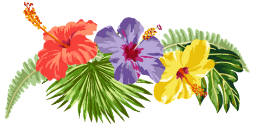 Pour valider votre inscription, merci de bien vouloir nous faire parvenir votre dossier de candidature dûment renseigné à :geoworldawards.optim@geoconcept.comavant le mardi 15 mai à minuitIDENTITÉ DE L’ENTREPRISEPORTEUR DE LA CANDIDATUREJe suis :	  Client 	 Partenaire :	 raison sociale de l’entreprise cliente :  j’ai l’accord du client pour présenter le projetVOTRE PROJET D’OPTIMISATION GÉOGRAPHIQUESolution(s) utilisée(s) :
 Opti-Time 			 Geoconcept Sales & Marketing	 Opti-Time for Salesforce 	 Territory Manager for Geoconcept TourSolver Cloud 		 Geoconcept SIG TourSolver Desktop		 Geoconcept Web / Geoptimization API
Autre : PRÉSENTATIONTitre/résumé du projet (3 lignes maximum) :Problématique initiale : Objectif du projet :DÉPLOIEMENTDate de mise en œuvre du projet :Quelles ont été les principales étapes du projet ?Avez-vous rencontré des difficultés ? Si oui, lesquelles ?RETOUR SUR INVESTISSEMENTQuels sont les gains et impacts générés (ou attendus) par le projet ? Vos réponses doivent détailler et quantifier autant que possible les gains obtenus ou attendus.ex : +25% de productivité en 1 an, délais d’intervention réduits par 2…Nous vous remercions d’avoir participer au concours. Les meilleures candidatures seront sélectionnées prochainement par le jury et le lauréat sera élu le mardi 12 juin à l’occasion du GeoWorld 2018.RÉGLEMENT DU CONCOURSObjet Ce concours est ouvert à tous les clients et partenaires de GEOCONCEPT ayant mis en place un projet d’optimisation géographique grâce aux solutions GEOCONCEPT.L’objectif du meilleur projet de géoptimisation est de valoriser le travail et l’implication de l’ensemble des collaborateurs concernés ainsi que de démontrer le dynamisme de l’entreprise candidate.Modalités de participation et sélectionPour être validé, le dossier de candidature doit être dûment renseigné et envoyé avant le mardi 15 mai 2018 à minuit à geoworldawards.optim@geoconcept.com Seules les candidatures dûment remplies seront étudiées.Les dossiers seront évalués selon les critères suivants :Pertinence du projet en accord avec la problématique ;Diversification et importance des gains et impacts générés.Les sélections se déroulent en deux parties : Après réception de tous les dossiers, les meilleures candidatures sont sélectionnées par notre jury. Les candidats choisis auront l’opportunité de présenter leur meilleur projet de géoptimisation à l’occasion du GEOWORLD devant l’audience et le jury. Ils devront donc être présents le 12 juin 2018 au Pavillon Royal à Paris.Le lauréat sera désigné par notre jury composé d’experts et de l’auditoire du GEOWORLD.GEOCONCEPT se réserve la possibilité d'apporter toute modification à ces modalités.RécompensesA la suite de son élection, le lauréat recevra le prix du « meilleur projet de géoptimisation » et pourra ainsi choisir sa récompense d’une valeur de 500€ parmi les lots suivants : un casque de réalité virtuelle Oculus, un repas gastronomique ou un chèque-cadeau AirBnB et/ou Ryanair.ConfidentialitéGEOCONCEPT s’engage à préserver la confidentialité des données transmises dans le cadre de ce concours. Ces informations pourront être rendues publiques après accord préalable avec l’entreprise candidate.L’entreprise candidate dispose d’un droit général d’accès, de modification, de rectification et de suppression de ses données personnelles pour diffusion publique.Raison Sociale :	Adresse :Code Postal :Ville :Téléphone :Activité :Nom :	Prénom :Fonction :E-mail :Tel direct/portable :Productivité :(augmentation du CA, atteinte des objectifs, nombre d’interventions, meilleure rentabilité des campagnes de marketing et communication…) Coûts :(réduction des coûts opérationnels, économies générées…)Conditions de travail :(moins de stress, motivation des équipes, meilleur confort grâce aux app mobiles…)Service et relation client :(délais d’intervention réduits, engagement client respecté, ponctualité…)Développement de l’activité : (développement de réseaux, couverture du territoire, parts de marché…)Environnement :(réduction des émissions de CO2…)Autre :